Муниципальное общеобразовательное учреждение«Центр образования «Тавла» – Средняя общеобразовательная школа №17»г. о. Саранск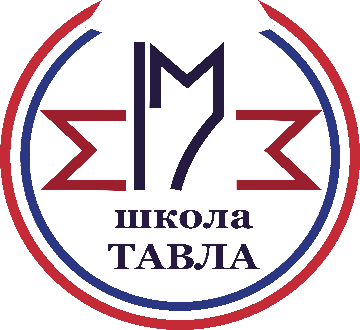 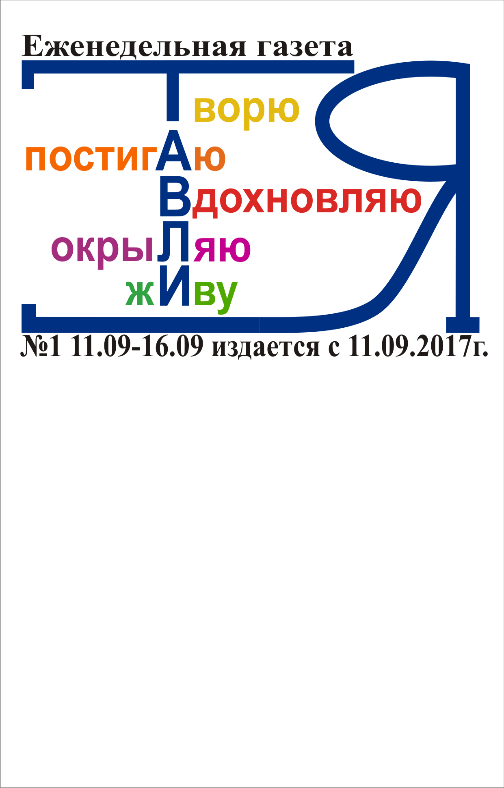 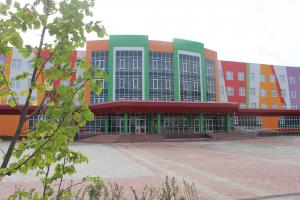    Ежегодно 7 апреля отмечается Всемирный день здоровья. Тема Всемирного дня здоровья 2022 года – «Наша планета, наше здоровье».    Проблеме здоровья населения России уделяется большое внимание на всех уровнях. Возросло внимание и к здоровью учащихся. Продолжают возрастать учебные нагрузки, уменьшается двигательная активность детей, многие школьники предпочитают проводить свободное время у телевизоров и компьютеров.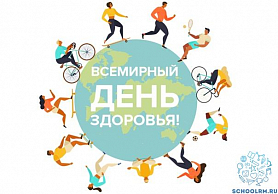 Педагогическая общественность все больше убеждается в том, что именно учитель может сделать больше для здоровья школьников, чем врач. Охрана здоровья школьников – одна из важнейших задач образования.  Мероприятия, которые проводятся в школе, еще раз подчеркивают необходимость  комплексного развития детской личности, служат напоминанием юным воспитанникам о необходимости беречь и поддерживать свое здоровье, закреплять культурно-гигиенические навыки, приобщаться к занятиям физкультурой, к здоровому образу жизни.    В нашей школе забота о здоровье детей является одним из приоритетных направлений. Ежегодно проводимые праздники здоровья, спортивные соревнования, физкультурные праздники и досуги помогают детям приобщаться к здоровому образу жизни весело, легко и радостно.    Дети – это наше будущее. А чтобы наше будущее было здоровым, нужно с малых лет прививать детям навыки здорового образа жизни, воспитывать в них бережное отношение к своему собственному здоровью, приучать к спорту. Будьте здоровы!     На платформе ФГБОУ ВО «МГУ                  им. Н.П. Огарёва» состоялся ежегодный Научно-образовательный форум обучающихся Республики Мордовия. Форум проводится совместно с Министерством образования Республики Мордовия.   Цель Форума – выявление одаренных учащихся средних и старших классов, обладающих нестандартным творческим мышлением, склонных к творческой и исследовательской работе, поддержка и стимулирование их дальнейшей познавательной, творческой, экспериментально-исследовательской, проектной, интеллектуальной деятельности. Школьники МОУ «Центр образования «Тавла» – Средняя общеобразовательная школа № 17» приняли активное участие в работе секций форума. По результатам оценки компетентного жюри до очного этапа было допущено 5 работ обучающихся. Из них 4 работы были признаны лучшими.    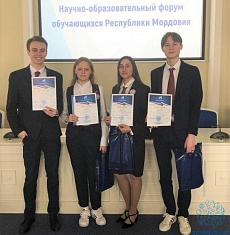 Секция «Удивительный мир физики. Электронные штучки»:Якунчев А.Э. – призёр 2 степени,     руководитель Айсина В.В.Овчинников Д.О. – призёр 3 степени, руководитель: Фисенко И.Н.Секция «Мир искусства»:Надькина В.В. – призёр 2 степени, руководитель Сироткин В.А.Секция «Экологическое проектирование»:Полушкина Э.Н. – призёр 2 степени, руководитель: Грызлова Л.В.   5 апреля были подведены итоги Евсевьевской открытой олимпиады школьников по общеобразовательным предметам.Поздравляем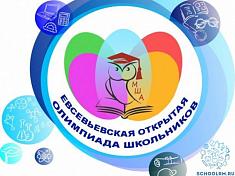 победителей и призеров олимпиады МОУ «Центр образования «Тавла» – Средняя общеобразовательная школа № 17»!    Подведены итоги республиканского конкурса «Учитель года Республики Мордовия – 2022».   В региональном этапе конкурса приняли участие 23 победителя муниципальных этапов. В ходе конкурса участники продемонстрировали наиболее значимые аспекты своей профессиональной деятельности. Первый этап прошел заочно: учителя отправляли видеоролик о себе, запись урока по предмету, в режиме онлайн защищали свои методические идеи. 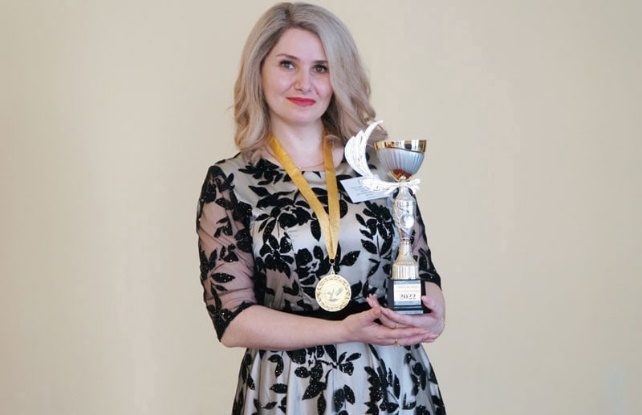    Для пяти суперфиналистов прошли очные испытания: мастер-класс, пресс-конференция и классный час.     8 апреля 2022 года в Саранске прошло торжественное подведение итогов конкурса.   С приветственным словом к участникам конкурса и гостям обратился Глава Республики Мордовия А. А. Здунов.   Победителем конкурса «Учитель года Республики Мордовия – 2022» стала Евгения Сергеевна Макарова, учитель русского языка и литературы МОУ «Центр образования «Тавла» – Средняя общеобразовательная школа № 17».       Ей руководитель региона вручил памятную медаль, кубок победителя и специальный приз. «Какой может быть самая большая учительская мечта? Дать ученикам крылья! А каким самое большое учительской счастье? Для меня – стоять на этой сцене. Я вернусь к своим ученикам счастливой и окрыленной, и я научу их летать!» – сказала Евгения Сергеевна в ответном слове.   Теперь Евгении Сергеевне предстоит защищать честь республики в финале всероссийского конкурса «Учитель года России», который состоится в сентябре 2022 года в городе Тюмени. Евгения Сергеевна,поздравляем Вас с заслуженной победой!  30 марта состоялся городской педагогический марафон «Образование. Творчество. Развитие».Педагогический марафон проводится для совершенствования педагогического мастерства, творчества, инициативы, распространения опыта лучших учителей города, внедрения новых педагогических технологий в систему образования, пропаганды инновационной деятельности педагогических коллективов.   В рамках марафона состоялся конкурс «Признание» для молодых учителей. Представители 6 школ продемонстрировали жюри эссе на тему «Размышление молодого педагога», видеозаписи уроков и самоанализ.   По итогам конкурса самым талантливым молодым педагогом был признан Задков Владимир Геннадьевич, учитель географии МОУ «Центр образования «Тавла» – Средняя общеобразовательная школа № 17».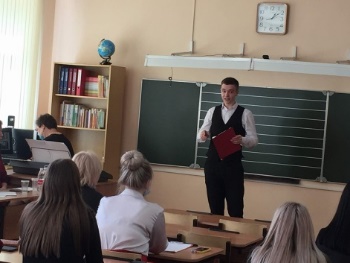 Поздравляем с победойВладимира Геннадьевича!Желаем успехов и новых достижений!             Бегут ручьи и солнце светит,И все проснулось и поет.И птицы весело щебечут,И все вокруг живет, цветет!Пришла весна! Пришла весна!Пробились первые цветы.Ей рада я, ей рад и ты,И наши сбудутся мечты.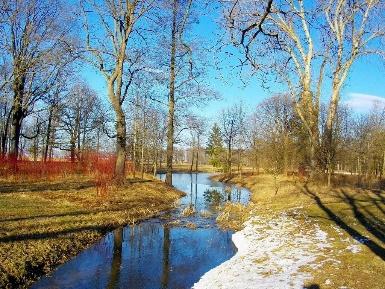 Летают в небе ласточкиНа крыльях ветерка,И зелень на поляночкеНежна и так мягка. И воздух чист,И ясен небосклон,Мелодии весныЛетят со всех сторон.                                          Писклина Валерия 5«В»Редактор, компьютерная вёрстка, дизайн:обучающиеся 5 «В» классаКорреспонденты: обучающиеся 5 «В» классаОтпечатано в типографииМОУ «ЦО «Тавла» – СОШ №17». Тираж: 80 экземпляров    